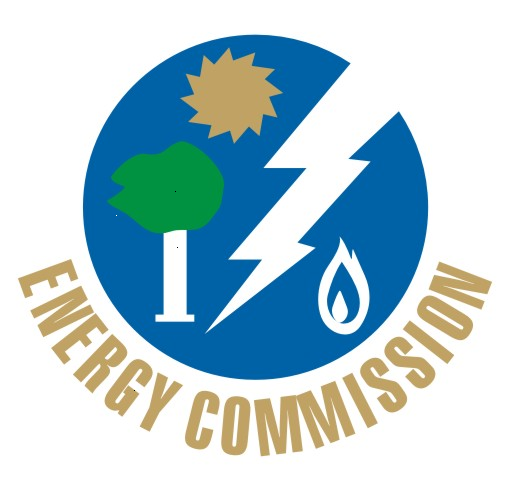 APPLICATION FORM FOR ELECTRICAL WIRING CERTIFICATION MAY/JUNE 2017    DOMESTIC        (HOMES, APARTMENTS, ESTATES, BUNGALOWS, FLATS, COTTAGES ETC)   COMMERCIAL    (HOTELS, CHURCHES, MARKETS, SHOPS, BLOCK FACTORIES, FILLING STATIONS, OFFICE BUILDINGS, SCHOOLS, BANKS, SHOPPING MALLS, ETC)    INDUSTRIAL      (FACILITIES USED FOR INDUSTRIAL PURPOSES, FACTORIES ETC)    ECG LICENSE BEFORE 2007(REGULARIZATION)       (Attach ECG license before 2007)Please make the following items available1 passport size pictureOriginal copy of pay-in slip from the bankExamination Starts on 24TH JUNE 2017, At 7:00am.Interview Date for ECG License Holders before 2007(Regularization) Will Be Communicated.APPLICATION FORMThe Electrical Wiring Professional Certificate is issued to qualified personnel certified to undertake safe electrical wiring in accordance with the Electrical Wiring Regulation, 2011, L.I.2008.FALSIFICATION IN FILLING OUT THIS APPLICATION IS SUFFICIENT CAUSE FOR REFUSAL TO ISSUE A REGISTRATION.A.	Applicants personal data (USE BLOCK LETTERS)SURNAME:  ____________________________________________________________________________________OTHER NAME (S): _______________________________________________________________________________DATE OF BIRTH: …..… /……/……….NATIONALITY:           GHANAIAN   	 NON-GHANAIAN (ATTACH WORKING PERMIT)DISABILITY:       YES     NO          IF YES PLEASE STATE: ______________________________________________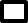 SEX:   MALE          FEMALE        EMAIL: ____________________________________________________________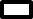 TELEPHONE NUMBER (MOBILE): 	OTHER:	ADDRESS: ____________________________________________________________________________________SPECIFIC PLACE OF WORK: AREA ________________________ TOWN ________________________ REGION _____________________________ B.	Examination / Registration Centre 	(tick only one (1) option)Accra          	(Accra Technical Training Institute)Kumasi       	(Kumasi Technical Training Institute)Takoradi    	(Takoradi Technical Training Institute)Tamale       	(Tamale Polytechnic)C.	Relative’s Contact (mother, father, wife, brother, sister, etc.)SURNAME: __________________________ FIRST NAME: __________________________TELEPHONE NO: ______________________PLS TICK IF YOU HAVE TAKEN THE ENERGY COMMISSION’S EXAMS BEFOREUpgrade                    failed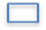 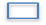  (ATTACH COPY OF ENERGY COMMISSION’S ID CARD)NHIS /DRIVERS LICENSE No. / VOTERS ID No. / PASSPORT NUMBER/NATIONAL ID No: D.	EXAMINATION FEE (fees paid are not refundable)DOMESTIC- GHC 300	  COMMERCIAL- GHC 400		 INDUSTRIAL- GHC 500REGULARIZATION-GHC 300E.	ACCOUNT DETAILSPayment of Examination Fees must be made to ANY GCB BANK BranchAccount Name: ENERGY COMMISSION – ELECTRICAL WIRING REGULATIONAccount no: 1011130039212	   Branch: HIGH STREET BRANCH PLEASE ATTACH ORIGINAL COPY OF PAY-IN SLIP TO THE FORM(Price quoted above cover only the application form and examination. Cost of ID Cards, Certificates, Stamp, and Installation Forms are not included and shall be paid for by successful applicants.)PLEASE NOTE:DEFERMENT OF EXAMINATION WILL ATTRACT A PENALTY OF ¢100.00 IF DONE WITHIN 28 DAYS TO EXAMINATION. SCHOOLS ACCREDITED BY THE ENERGY COMMISSION RUN PRE –EXAMINATION  TRAINING PROGRAMSSYLLABUS IS AVAILABLE F AT THE ENERGY COMMISSION FOR ҃GH¢40 ONLY.CANDIDATES SHOULD COME ALONG WITH EXAMINATION MATERIALS(PENS,PENCILS,CALCULATOR, ETC)WRITTEN EXAMINATION WILL INCLUDE ELECTRICAL WIRING DRAWING (DIAGRAMS).DEADLINE FOR SUBMISSION OF FORMS IS 30TH MAY 2017.F.   I CERTIFY THE INFORMATION PROVIDED IS COMPLETE AND ACCURATE, AND ALSO READ AND AGREED ON ALL TERMS AND CONDITIONS.---------------------------------------------	                                                --------------------------------------------					 			              Applicant’s Signature					                                   DateEXAMINATION WILL TAKE MORE THAN ONE (1) DAY. INTERVIEW AND PACTICALS MAY BE ON DIFFERENT DAYS.PLEASE COME ALONG WITH THE FOLLOWING MATERIALS ON THE PRACTICAL DAYNAMES AND CONTACTS OF ENERGY COMMISSION’S REPRESENTATIVES NATIONWIDE (APPLICATION FORMS CAN BE SUBMITTED TO ANY OF THESE REPRESENTATIVES).DOMESTICDOMESTICITEMQUANTITY1.5mm2 P.V.C INSULATED CABLE12m(Black/Blue),15m(Red/Brown)2.5mm2  P.V.C INSULATED CABLE10m(Black/Blue),10m(Red/Brown),10m (Green &Yellow)PATTRESS BOXES (SINGLE)8PATTRESS BOXES (TWIN)313A SINGLE SOCKET OUTLET113A TWIN SOCKET OUTLET3ASSORTED SCREWS1 packetONE-GANG TWO-WAY SWITCH3ONE-GANG ONE-WAY SWITCH1INTERMEDIATE SWITCH1BELL PUSH1ELECTRIC BELL (240V)1COOKER CONTROL UNIT1FIXING SCREWS ASSORTED1 PacketBATTEN FITTING LAMP HOLDERS6COMMERCIALCOMMERCIALITEMQUANTITY1.5mm2   P.V.C INSULATED CABLE10m (Red), 10m (Black),2.5mm2  P.V.C INSULATED CABLE8m (Red), 8m (Black)8m (Green &Yellow)START PUSH BUTTON1STOP PUSH BUTTON1240V ELECTRIC BELL1TWIN 13A  SOCKET OUTLET1PHOTO SENSOR1BATTEN FITTING LAMP HOLDERS7 PATTRESS BOXES (SINGLE)4PATTRESS BOXES (TWIN)1SCREWS  ASSORTED1 PacketBELL PUSH1INDUSTRIALINDUSTRIALITEMQUANTITY1.5mm2 P.V.C INSULATED CABLE10m( Red), 10m (Green &Yellow), 10m (Black)2.5mm2   P.V.C INSULATED CABLE12m(Red),12m(Black),12m (Green &Yellow)INDICATOR LAMPS (GREEN, YELLOW AND RED)3START PUSH BUTTON2STOP PUSH BUTTON1PATTRESS BOXES8INTERMEDIATE SWITCH1CIRCULER BOXES8BATTEN FITTING LAMP HOLDERS3SINGLE 13A SWITCHED SOCKET OUTLET3ONE-GANG TWO WAY SWITCH2REGIONINSTITUTION / LOCATIONCONTACT NUMBERGREATER ACCRAENERGY COMMISSIONBEHIND ALLIANCE FRANCAISEAIRPORT RESIDENTIAL AREA050634471302492293060302813756ASHANTI REGIONSAMUEL AKUAMUAH BOATENGKUMASI TECHNICAL INSTITUTE (KTI)AGYIABE ERNEST 02081134050209383482WESTERN REGIONMR ESHUNTAKORADI TECHNICAL INSTITUTE (TTI)SOLOMON APPIAH02434781150264044463NORTHERN REGION (TAMALE)MR VITALIS  ALITAMALE POLYTECHNIC0244586652BRONG AHAFO REGIONA.K  GYIMAHSUNYANI POLYTECHNICALEX OSEI KWAKU 026836243702034375070208200611CENTRAL REGIONEBO MENSAHNANA COSMOS05448545090261904832EASTERN REGIONNANA ADDO TETEBODANIEL BOAHEN02081660170342026085VOLTA REGIONMR. DIABAMR KAGBETO02081177130243311733UPPER EAST REGIONKANSANG RICHARD0206662138UPPER WEST REGIONABUDULAI SALIFUCYRIL BAYAA02445809900209641839